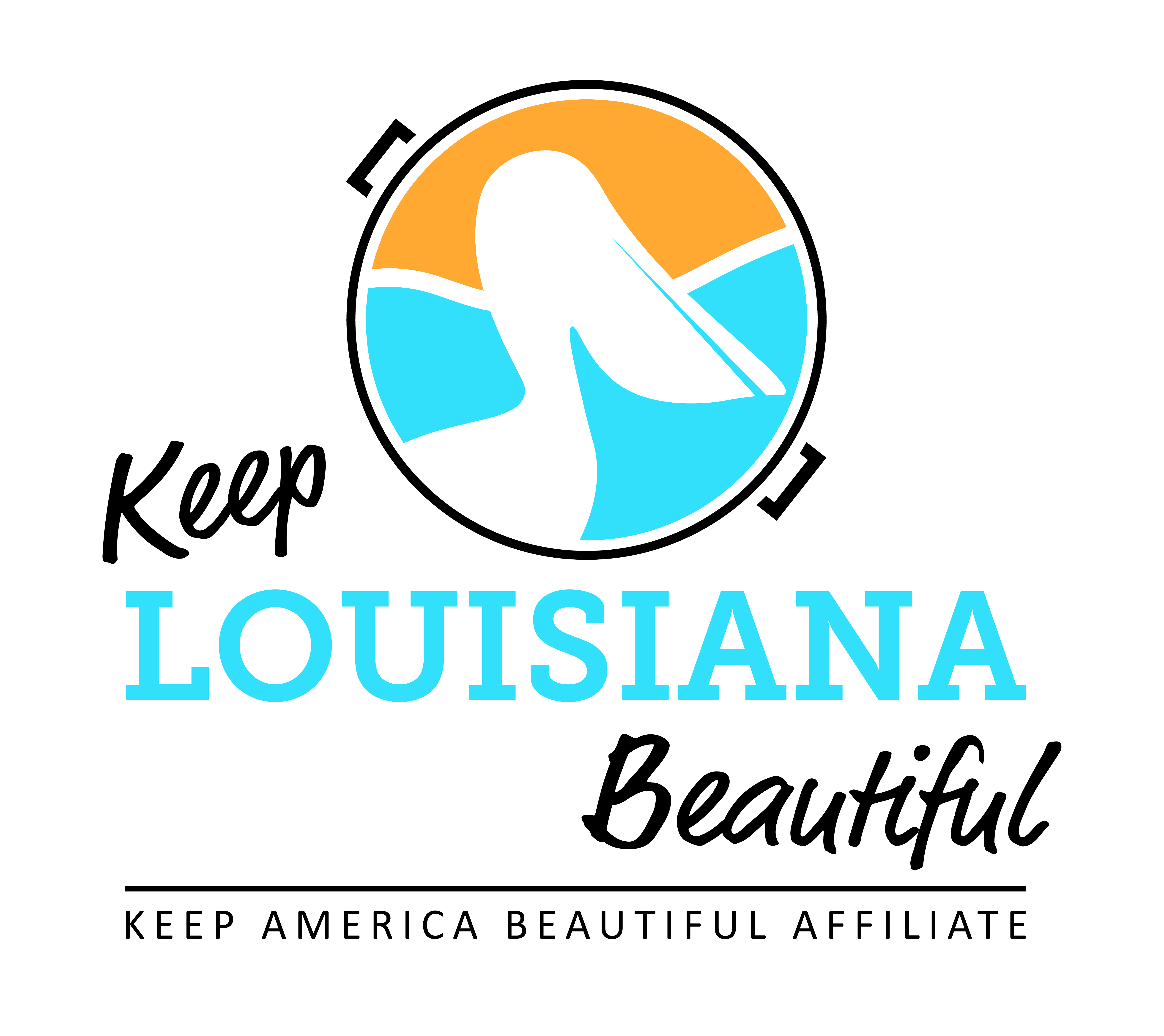 Affiliate Conference Call Agenda                                                                       Thursday 9/17/20                                                                            8am or 3pm Duration:  1 HourI. KLB Updates  1) KAB Community Restoration and Resiliency GrantKLB receives $20,000 grant to assist affiliates in heavily storm damaged areasKLB allocating other funds to replace destroyed trash receptacles2) 2020 State Conference & Everyday Hero AwardsConference is going virtual with a free webinar series in NovemberRegistration requiredAccepting Everyday Hero Award nominations through October 1Will honor recipients and Circle of Excellence recipients in January2) Grant ReportingTrash Receptacle Grant litter assessment and report with photos due December 1Report located on Affiliate Resource CenterII.  KAB UpdatesCheck Affiliate e-newsletter and KAB’s Dashboard for all updatesKAB contact for Central Region: Grace Keegan gkeegan@kab.org Phone: 203.659.3032III.  Affiliate UpdatesIV.  Next affiliate conference call 11/19/20